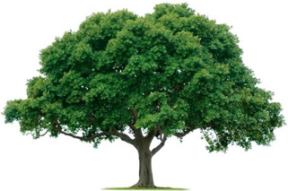 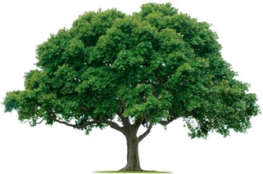 OAKRIDGE NEIGHBORHOOD ASSOCIATIONGeneral Membership Meeting Thursday, September 26, 2019 at 7:00 P.M.Achievement Center of Texas2950 N. Shiloh Rd., Garland, TX  75044CALL TO ORDER: 7:00 PM  Attendance 33 members, quorum met.MINUTES: Sharon Parrish, Secretary.  Due to Sharon’s absence, Scott Barnes presented the minutes for the May 16, 2019 General Meeting.  These minutes were motioned for approval by Dwight Davis, seconded by Keta Woods and approved unanimously. ONA President Scott Barnes welcomed all and thanked the Achievement Center of Texas for letting us use their facility.  He highlighted the cleanliness, the great air conditioning, and the presentation screen and microphones work quite well.Garland Police Officer Tommy Barnes presented the Crime and Safety report.  For the month of September there were no crimes to report in Oakridge.  He discussed ongoing telephone scams of which we need to be aware.  One scam the police see reported quite frequently is where the caller pretends to be a family member that has been kidnapped and needs money delivered so they can get free.  The phone number displayed on the receiving end mimics an actual phone number you are familiar with.  Scammers and robocalls target many numbers trying to scam money from people.  This is commonly known as ‘neighborhood spoofing’.  As soon as you realize the call is a scam, immediately hang up and call the police.  Per Officer Barnes, a woman who lives not far from our area was arrested for this scam and police recovered $100,000.00 she had taken from innocent people.  Officer Barnes also promoted the Citizens Police Academy and Citizens on Patrol.City Councilman Dylan Hedrick reported on the City budget nearing $800,000.00 and the various projects the money goes toward.  He spoke at great length about the homeless and the City’s budget and efforts to clean up the homeless camps.  It is a challenge because once the camp is cleaned up and the police leave, the homeless move right back into the same location.  Drugs and mental illness are the main contributors to this issue.  The City requires that Dylan use a new phone number and it is 469-560-6099.ONA Treasurer Keith Engler reviewed the current treasury numbers.  He discussed his Summary and P&L along with a comparison YTD and all last year. ONA Events Chairperson Sherri Rutherford discussed the plans for the Fire Stations holiday meals.  She is bringing back the Caroling Party which is scheduled December 8 at 5:00 PM.  An after party will be hosted at the home of Margaret Fowler.  We will have another Holiday Decorating Contest, an Early Spring Event and 3 or 4 Block Parties during April, May and June of next year.ONA Communications Chairperson Heather Englebretson discussed the newsletter distribution process.  She says it is a very labor intensive and complicated procedure.  She is asking for volunteers to help her distribute the newsletter.  Also, it appears the delivery challenges in District 3 have been resolved.ONA Environmental Chairperson Mary Battaglia reported that Platinum Landscaping trimmed the trees and shrubs in the perimeter.   Mulch was applied to all entrance beds and thanks to Keith Engler the lights are working.  Mary recommends we plant native wildflowers to save on water and replanting expenses.ONA Support/Membership Chairperson Jane Mayers reported that compared to last year at this time we are ahead in our support numbers.  We now have 330 supporters vs. 242 last year.  Year-end total last year was 360 supporters.  So, we are short only 30 to match last year overall.District Directors – Keta Woods reported the feral hogs are back on the golf course and are causing a lot of property damage.  Lila La Grassa reported vehicles parked on the street close to the corners in District 3 on Hearthside, Overview, Peakwood and Moss Trail.  This presents traffic hazards.  Officer Barnes said he would drive by and check on them.Scott Barnes closed out the meeting by looking for feedback on how to increase attendance.  If anyone has any ideas, please let him know.ADJOURN:  The meeting adjourned at 8:20 PM.        